La Commune de Villejust recherche 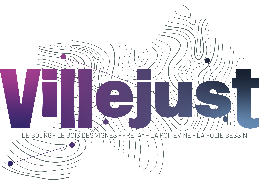 Animateur sur le temps de la cantine Service : Enfance-Jeunesse
Lieu de travail : VillejustSupérieur hiérarchique direct : Directrice des accueils de loisirs et du club jeunes
Au sein du service enfance et jeunesse sous l’autorité du directeur et du directeur adjoint de l’accueil de loisirs, vous encadrez les enfants pendant le temps méridien : les lundis, mardis, jeudis et vendredis (11h25 à -13h25 pour les maternelles  ou 12h00-14h00 en élémentaire).Assurer l’accueil des enfants et effectuer le listing pour le temps de restauration Veiller au bon déroulement des repas Assurer la surveillance des enfants pendant le temps méridien Veiller à respecter et à faire respecter les règles d’hygiène Participer à la mise en place en place des activités et des animations Veiller au respect des règles de vie Faire la transmission des informations au directeur en cas de difficultés. Vous êtes dynamique, sérieux (se), ponctuel(le), rigoureux (se) et avez le sens des responsabilités.Vous aimez le travail en équipe, êtes adaptable pour travailler au sein de nos différentes structures et avez l’envie de travailler au service des enfants.Si vous vous reconnaissez, n’hésitez pas à nous faire parvenir votre candidature, vous avez les qualités nécessaires pour occuper ce poste.BAFA ou équivalent et/ou 1ère expérience auprès d’un public d’enfant apprécié.CV + lettre de motivation à c.leroy@villejust.fr